АДМИНИСТРАЦИЯСалбинского  сельсовета  Ермаковского  района  Красноярского  края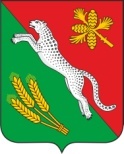 ________________________________________________________________662831, Красноярский край, Ермаковский район село Салба ул. Центральная д. 18, тел. 8 (39138) 34-4-19, 34-4-23ПОСТАНОВЛЕНИЕ10.01.2023 г.  							№  8 - ПО  проведении  мероприятий  по  предотвращению  возникновения  и  распространения  на  территории  Салбинского  сельсовета  африканской  чумы  свиней  на 2023 год.Во  избежание  угрозы  возникновения  распространения  африканской  чумы  свиней  на  территории  Салбинского  сельсовета,  а  так  же  на    основании  п. 10 ст. 6  Устава  Салбинского  сельсовета Ермаковского  района  Красноярского  краяПОСТАНОВЛЯЮ:Ведущему  специалисту  администрации  Салбинского  сельсовета  Плотницкой Н.В.   провести  учет  поголовья  свиней  в  личных  подсобных  хозяйствах  жителей  села  с.  Салба  для  передачи  сведений  в  государственную  ветеринарную  службу  Ермаковского  района.  Срок  исполнения  до  30.05.2023 г.Рекомендовать  владельцам  домашних  свиней  проводить  регулярный  осмотр и  немедленно  информировать  администрацию  Салбинского  сельсовета  и  ветеринарную  службу  Ермаковского  района  о  случаях  внезапного  падежа  свиней. Срок  исполнения - постоянно.Запретить  владельцам   свободный  выгул  домашних  свиней.  Срок  исполнения – постоянно.Запретить  вывоз  пищевых  отходов  на  место  складирования  твердых  коммунальных   отходов.  Срок  исполнения – постоянно.Контроль  за  исполнением  настоящего  постановления  оставляю  за  собой.Постановление  вступает  в  силу  со  дня  его подписания  и подлежит  обнародованию  (опубликованию).Глава  Салбинского  сельсовета					Г.В.  Шпенёва